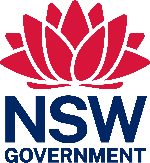 Remediation plan processWhere a self-audit finds one or more audit components to not meet the minimum low risk results an insurer is required to develop and submit a remediation plan to SIRA. SIRA provides this Self-audit remediation plan as a template however an insurer may develop their own.A remediation plan should be prepared in accordance with Insurer Guidance – Remediation Plans.Action following developmentAn insurer is required to submit via the Insurer Accountability Portal within six weeks following the last date of the audit a copy of the audit report, completed SIRA audit tool and if required a remediation plan. On receipt of the remediation plan SIRA will review and confirm whether it accepts the plan.At acceptance a reporting schedule will also be agreed.ClosureSIRA will consider closing a remediation plan once the insurer demonstrates that the outcome of the remediation plan has been achieved. A remediation plan remains open until SIRA provides formal communication that the remediation plan is closed.PublicationSIRA will proactively publish details of regulatory activity and the performance of regulated entities in line with its Regulatory Publishing Policy.  Self-audit remediation planInsurer name:Remediation plan contact:Date of audit report:Anticipated date of remediation plan completion:Audit resultsCompliance %:Case management %:Data quality %:Audit resultsExpected outcome of remediation plan:Criterion #ComponentIssue to be addressedAction being undertakenTimeframeProgress to date